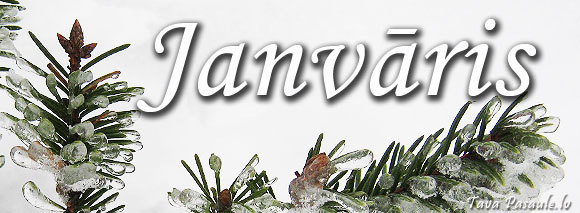 datumspasākumsatbildīgaisvieta un laiks05.01.Konkurss „Ziemassvētku sapnis” bērnu kluba „Smaids” audzēkņiemT. SuhoviloBērnu klubā „Smaids” plkst. 16.0005.01.Konkurss kolaža tehnikā „Brīnumaina ziema” bērnu kluba „Mezgls” audzēkņiemN. SkarbinīkaBērnu klubs „ Mezgls” plkst.16.0006.01.Seminārs direktoru vietniekiem audzināšanas darba jomāA.JurģīteA.JansoneDaugavpils pilsētas bērnu un jauniešu centrā “Jaunība” plkst.16.0007.01.Atpūtas pasākums „Ziemas tautas svētki un tradīcijas”  bērnu kluba „Žēlsirdība” audzēkņiem.A.MamajevaBērnu klubā „Žēlsirdība”plkst. 15.0007.01.“Jaungada viktorīna” bērnu kluba „Ruģeļi” audzēkņiemA.SkurjateBērnu klubs „Ruģeļi”plkst. 16.0008.01.Atpūtas vakars „Krievu Ziemassvētku tradīcijas”N.IvanovaBērnu klubā “Križi” plkst. 17.0009.01.Zīmējumu konkurss „„Labrīt!”,” kluba „Fortūna” audzēkņiemE.DavidčuksBērnu klubā „Fortūna”plkst. 16:3009.-10.01.Orientēšanās ziemas sacensības „SKI-O WEEKEND”Ļ. PavļukovaN. GrigorjevsRakvere, Igaunija11.01. 18.01.Dambretes turnīrs bērnu kluba „Smaids” audzēkņiemT. SuhoviloBērnu klubā „Smaids”plkst. 16.0011.01.Veidošana- radošā darbnīca  “Ziemas mozaika bērnu klubā " Grīva" audzēkņiemM. Bojarova V. ViļumsBērnu klubā „Grīva”plkst. 14.0012.01Atpūtas pasākums „Esi sveicināts Vecais Jaunais gads”   bērnu kluba “Sudraba avoti” audzēkņiemĻ.PavļukovaKlubs „Sudraba avoti”plkst. 16.3012.01.„Jaungada eglīte” bērnu kluba „Ruģeļi” audzēkņiem A.SkurjateRuģeļu mežs plkst.16.0012.01. Zīmējumu konkurss „Es dzīvoju pie jūras” kluba „Žēlsirdība” audzēkņiemA.MamajevaL. BaļeBērnu klubā „Žēlsirdība”plkst. 15.0013.01.Labestības stundas „Vissvarīgākais darbs – labs darbs” – “Vecgada brīnumi ...”  kluba „Fortūna” audzēkņiemV.RudņevaE.DavidčuksBērnu klubā „Fortūna”plkst. 16:3014.01.Tehniskā modelēšana. Radošā darbnīca "Automobīļu transports" bērnu klubā "Grīva" audzēkņiemJ. Konovalovs V. ViļumsBērnu klubā „Grīva”plkst. 14.0014.01.Vecā - Jaunā gada koncerts L.SmikovaN.KrivoguzaKultūras pilī plkst.14.00 14.01.Viktorīna “Erudīta kaujas” bērnu kluba “Mezgls” audzēkniemN. SkarbinīkaBērnu klubs „ Mezgls” plkst.15.0015.01. Intelektuālā spēle „Mākslas pasaule”N.IvanovaBērnu klubā “Križi” plkst. 17.0015.01.- 16.01.VIII Baltijas valstu Humānās pedagoģijas konference „Kultūratmiņa pašaudzināšanai.”/ Tikt audzinātiem atmiņas morālajā klimatā. D.Lihačovs/ Ieinteresētajiem pedagogiem.V.RudņevaRīgā,  RPIVA, Imantas 7.līnija 16.01.-17.01Daugavpils 2016. gada orientēšanās čempionāts ar slēpēmJ. GaidelisStropi18.01.BJC “Jaunība” 70. Dzimšanas dienai veltīts kopīgais pasākums – „Mūsu Namiņš” kluba „Fortūna” audzēkņiemV.RudņevaМ.BojarovaBērnu klubā „Fortūna”plkst. 16:3019.01.Kluba šaha turnīrsA.UzolsBērnu klubā “Križi” plkst. 17.0019.01.Tenisa turnīrs bērnu klubā "Grīva" audzēkņiemV.ViļumsBērnu klubā „Grīva”plkst. 14.0019.01.- 22.01.„Veselība- dzīves PULSS” :  pasākumu pilsētas skolniekiem sagatavošana: tikšanās ar organizatoriem, posmu un materiālu sagatavošana V.Rudņeva Bērnu klubā „Fortūna”plkst. 16:3020.01.Radošā darbnīca „Ziemas putni” kluba „Žēlsirdība”” audzēkņiemA.MamajevaO.IļjaševičaBērnu klubā „Žēlsirdība”plkst. 15.0020.01.- 25.01.Pasaules kauss orientēšanās ar slēpēm, otrais posms (piedalās audzēkņi J. Matvijenko un K. Bogdanovs)Ļ. Pavļukova,N. GrigorjevsKlingenthal, Vācija20.01.- 25.01.Pasaules veterānu ziemas orientēšanās čempionāts (piedalās pedagogi)Ļ. Pavļukova,N. GrigorjevsKlingenthal, Vācija20.01.Spēle – konkurss “Rotaļu un rotaļlietu svētki” 5.klašu skolēniemJ.VeļičkoDaugavpils pilsētas bērnu un jauniešu centrā “Jaunība” plkst.15.00 aktu zālē21.01. Daugavpils BJC “Jaunība” 70. gadadienai veltīts  pasākums „ Mēs esam draudzīgas ģimenes daļa” bērnu kluba „Žēlsirdība” audzēkņiem.A.MamajevaBērnu klubā „Žēlsirdība”plkst. 15.0021.01.Skolēnu parlamenta rīkotais pilsētas konkurss “Erudīts”T.SmirnovaDaugavpils pilsētas bērnu un jauniešu centrā “Jaunība” plkst.16.00, 7.kab.22.01.„Brīnumu laukums” spēle, konkurss bērnu kluba „Smaids” audzēkņiem T. SuhoviloBērnu klubā „Smaids” plkst. 15.3022.01.Pieredzes apmaiņas seminārs direktoru vietniekiem un klases audzinātājiem “Skola un pilsētnieki. Sadarbības plānošana, organizēšana un īstenošana”A.JurģīteA. StrikovaDaugavpils 15.vidusskolā plkst.14.00(pieteikties pa e-pastu albinastrikova@inbox.lv vai jurgite@inbox.lv līdz 19.01.)Līdz  23.01.Sagatavošanās BJC “Jaunība” 70. dzimšanas dienai.”ERASMUS +”projekta ietvaros (filmas veidošana) 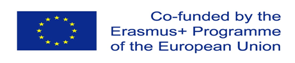 Telmo Ferreira Estêvão,Anastasija Illinika,E.Davidčuks,V.RudņevaBērnu klubs „Fortūna” pilsētā25.01.Lasītāju klubs „Mezgliņi”kluba „Fortūna” audzēkņiemV.Rudņeva, ODIN-VITA-O.SobolevskaBērnu klubā „Fortūna”plkst. 14:3027.01.Dabas brīnumi - izstāde no dabas materiāliem ērnu klubā "Grīva"V. Viļums M. Bojarova J. KonovalovsBērnu klubā „Grīva”plkst. 14.0025.01.- 29.01.“Pieklājības nedēļa” klubā “Ruģeļi”“Pieklājības stunda” bērnu kluba „Ruģeļi” audzēkņiem A.SkurjateA.SkurjateBērnu klubs „Ruģeļi”(visu nedēļu) plkst. 16.0025.01.-26.01.Kolaža „Mans klubs – „Jaunības” daļiņa” izveidošanaŅ.ŅeginskaN.StankevicaBērnu klubā “Križi” plkst. 16.30.- 18.3026.01.Sacensības pužļu salikšanā bērnu kluba „ Mezgls” audzēkņiemN. SkarbinīkaBērnu klubs „ Mezgls” plkst.16.0027.01.Spēle “Esi vesels”L.SmikovaDaugavpils Volejbola skolā plkst.13.00-s/skolaplkst.15.00-p/skolaplkst.17.00-v/skola27.-30.01.Piedalīšanās Krievijas humānās pedagoģijas lasījumos  „Kultūratmiņa pašaudzināšanai.”Ieinteresētajiem pedagogiem.V.RudņevaMaskava28.01.Sacensības lego salikšanas bērnu kluba „Žēlsirdība” audzēkņiemA.MamajevaBērnu klubā „Žēlsirdība”plkst. 15.0029.01.Atpūtas vakars „Gardumiņš”N.IvanovaBērnu klubā “Križi” plkst.17.0029.01.Spēle, konkurss „Kas? Kur? Kad?” bērnu kluba „Smaids” audzēkņiemT. SuhoviloBērnu klubā „Smaids” plkst. 15.3030.01.«Izzinošā stunda»  kluba „Fortūna” audzēkņiem. V.Rudņeva, A. Ļisovs Bērnu klubā „Fortūna” plkst. 11:30Līdz 02.02.Jauniešu  konkurss “Dīva”Pieteikumu iesniegšana saskaņā ar nolikumuT.SmirnovaDaugavpils pilsētas bērnu un jauniešu centrā “Jaunība” 7.kab.